MUNICIPIO DE CARATINGA/MG - Extrato de Resultado – Pregão Presencial Registro de Preço 33/2019. Objeto: aquisição de peças de reposição, para manutenção preventiva e corretiva dos tratores da frota Municipal. Vencedores: CAIÇARA PEÇAS DIESEL EIRELI – ME: Lote 01: Percentual de desconto: 43,07% (quarenta e três inteiros e sete centésimos por cento), Valor homem/hora R$ 75,96 (setenta e cinco reais e noventa e seis centavos), Lote 07: Percentual de desconto: 49,76% (quarenta e nove inteiros e setenta e sete centésimos por cento), Valor homem/hora R$ 62,91 (sessenta e dois reais e noventa e um centavo). Valor global estimado R$ 250.000,00 (duzentos e cinquenta mil reais); CASSIANO APARECIDO FERREIRA PEÇAS E SERVIÇOS – ME: Lote 05: Percentual de desconto 48,49% (quarenta e oito inteiros e quarenta e nove centésimos por cento), Valor homem/hora R$ 47,18 (quarenta e sete reais e dezoito centavos). Valor global estimado R$ 250.000,00 (duzentos e cinquenta mil reais); ROTA PEÇAS E SERVIÇOS LTDA – ME: Lote 03: Percentual de desconto 38,57% (trinta e oito inteiros e cinquenta e sete centésimos por cento), Valor homem/hora R$ 50,00 (cinquenta reais). Valor global estimado R$ 100.000,00 (cem mil reais); WORD CAR DIESEL AUTO PEÇAS LTDA – ME: Lote 02: Percentual de desconto 20,34% (vinte inteiros e trinta e quatro centésimos por cento), Valor homem/hora R$ 51,28 (cinquenta e um reais e vinte e oito centavos), Lote 04: Percentual de desconto 57,35% (cinquenta e sete inteiros e trinta e cinco centésimos por cento), Valor homem/hora R$ 64,74 (sessenta e quatro reais e setenta e quatro centavos), Lote 06: Percentual de desconto 86,09% (oitenta e seis inteiros e trinta e cinco centésimos por cento), Valor homem/hora R$ 35,20 (trinta e cinco reais e vinte centavos), Lote 08: Percentual de desconto 72,56% (setenta e dois inteiros e cinquenta e seis centésimos), Valor homem/hora R$ 39,43 (trinta e nove reais e quarenta e três centavos). Valor global estimado R$ 320.000,00 (trezentos e vinte mil reais). Caratinga/MG, 19 de junho de 2019. Bruno César Veríssimo Gomes – Pregoeiro. 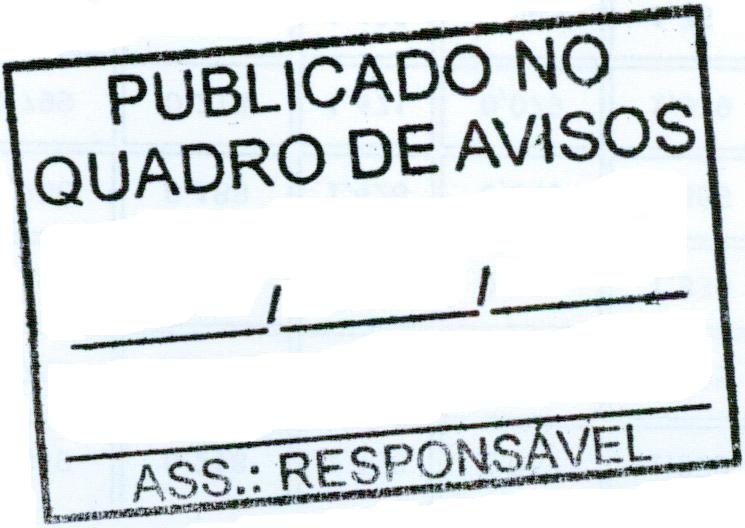 